WELCOME!A very warm welcome to all our students and their families. As always, we are expecting to have a refreshing, stimulating and wonderful new academic year!POST 16 CLASS TEAMS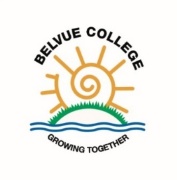 5EC: Ms Crastolla emanuelac@belvue.ealing.sch.uk & Mrs Judit Felipe Brillas and Ms Gurleen Kaur5BS: Mr Shipton bens@belvue.ealing.sch.uk  & Ms Emma Hayes5KK: Mr Kyriakides kyriakosk@belvue.ealing.sch.uk Ms Amanda Maguire and Ms Emma Law5PP: Mr Peterson (P16 Assistant Head) phillipp@belvue.ealing.sch.uk & SandraCOLLEGE DRESS CODE Students are required to wear smart casual attire. Please no ripped jeans, jogging bottoms or shorts.  See our great example of Tejvir in the picture on the right. 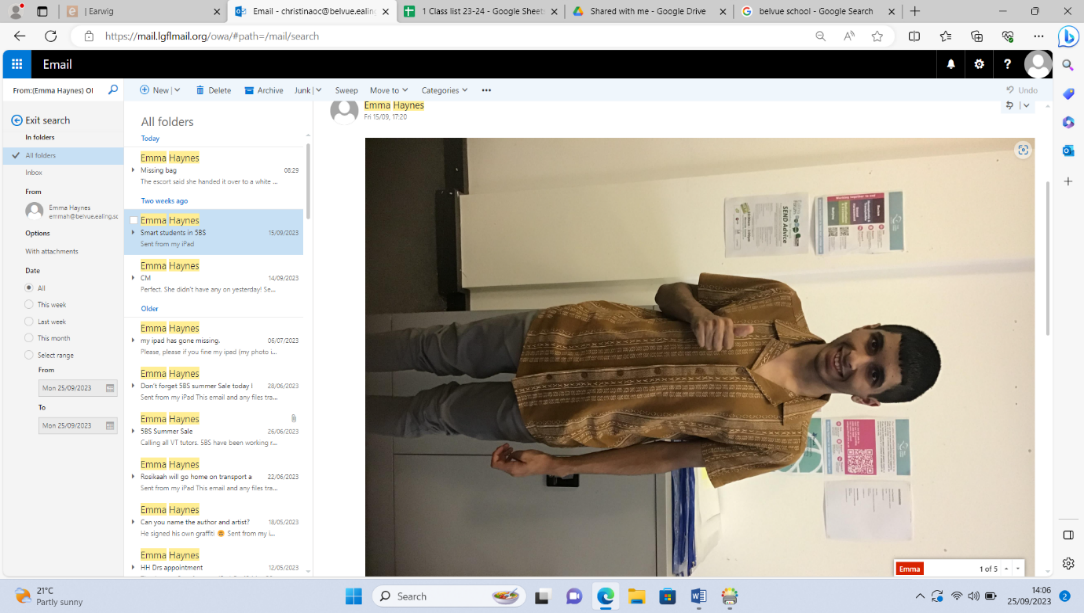 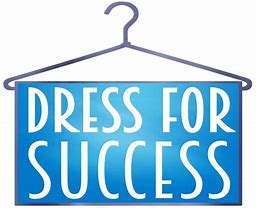 A work uniform (purchased from school) and appropriate shoes (e.g. boots) must be worn on their allocated offsite days.We will keep you updated with when these are available to purchase as we are still awaiting the arrival of the delivery. FREEDOM PASSES AND OYSTER ZIP CARDSIt is extremely important that every student has an up-to-date Freedom Pass or 16+Zip Card for the new academic year 2023/24. This must be brought into school everyday. All students travel by public transport when they go off-site. They will not be allowed to travel without the correct pass.Most students are entitled to a Freedom Pass, there is no charge for this. However, if your application is unsuccessful, you can apply for a 16+Zip Card. (there is a yearly £20 charge for this.)Please apply for the Freedom Pass using the following link:https://www.ealing.gov.uk/info/201175/community_transport/164/freedom_pass/3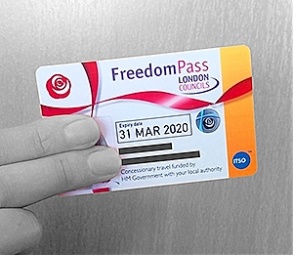 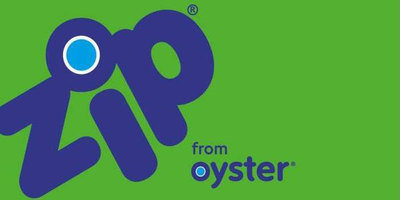 AFTER COLLEGE CLUBSPlease see the table below of the clubs running this term. Clubs run from 3:45-4:45.Please contact your class team if you require more information.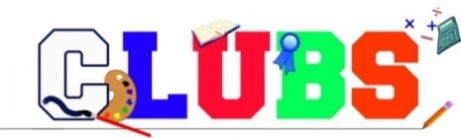 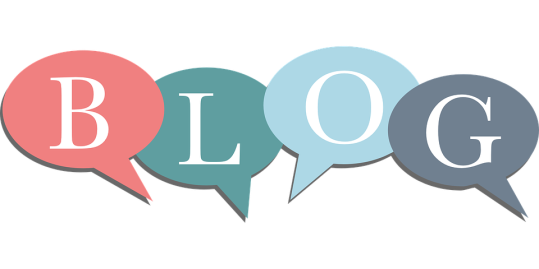 ACADEMIC UPDATESThe school website is updated frequently, there will be snapshots of what is happening in Post 16. Please ensure that you check the website for updates. There will also be updates from each class team on your Earwig accounts. Please contact christinaoc@belvue.ealing.sch.uk if you need help with logging in. 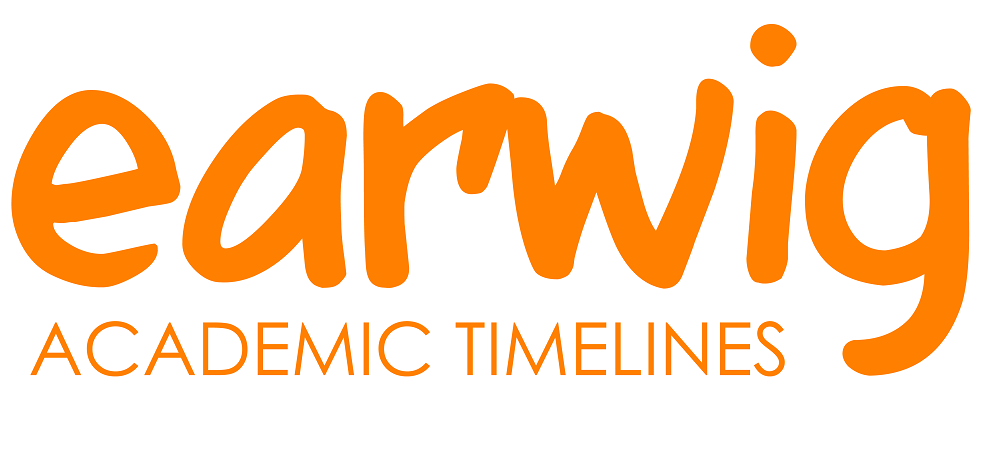 HOMEWORKIn Post 16 students are expected to learn their timetables and focus on becoming more independent in their everyday lives. This may include having more responsibility at home and completing jobs and chores around the house. 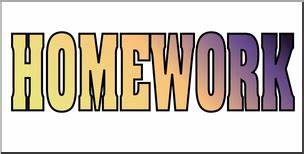 They may also be given academic homework such as reading and maths activities but the main focus in Post 16 is preparation for adulthood and this begins with promoting independence. RESIDENTIAL 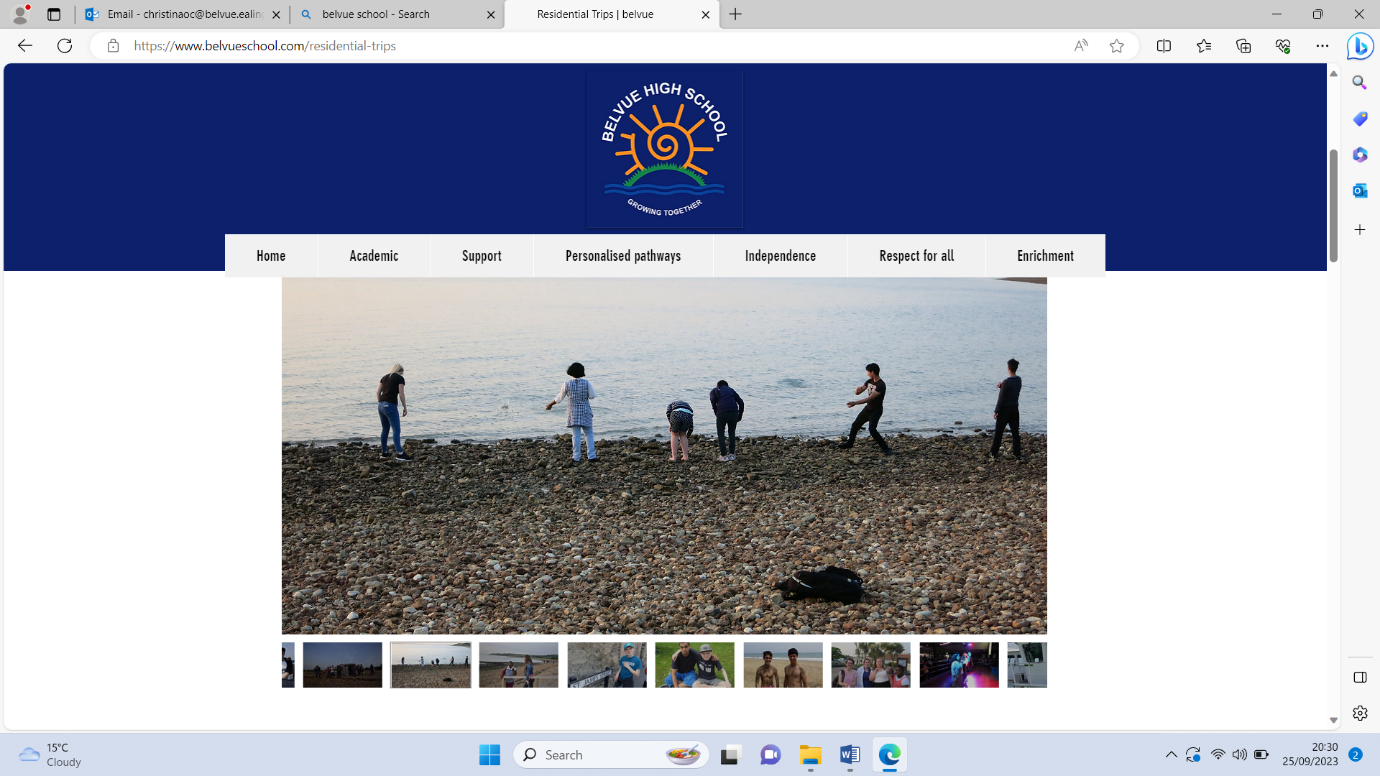 Letters for the Post 16 residential will be sent home at the end of this month. Residentials provide opportunities to socialise with peers and promote independence away from home.This is a memorable trip and we encourage as many students as possible to attend. POST 16 DATES**Many of our calendar dates are different from the main school**Monday 23rd – Friday 27th October- Half TermMonday 30th October- Occasional Day – School ClosedThursday 30th November - Post 16 Christmas TripFriday 1st December - Christmas Bazaar (9.30am – 11.30)Wednesday 6th December - Post 16 Christmas Lunch                                 **Friday 15th December- Post 16 End of Term @ 3:00pm**Mon 18th – Fri 22nd December- Post 16 Annual ReviewsTuesday 9th January- Start of TermTRANSITION EVENINGOur transition evening will be held next half term 2/11/23. This is an opportunity to find out which organisations are available to students after Belvue. A number of colleges are invited as well as Mencap, NCS, The Challenge and Connexions. 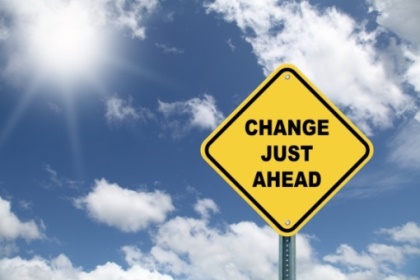 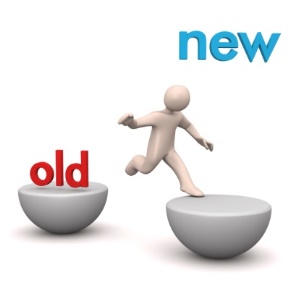 ANNUAL REVIEWS Mon 18th – Fri 22nd December- Post 16 Annual ReviewsStudents must accompany you to their annual review. Connexions will be present to give you impartial advice and information about what is available for students after Belvue.Dates for Annual Reviews will follow.TIMES OF THE DAYSchool starts at 8:45 and finishes at 3:00 Monday-Friday, Break is from 10:45-11:00, and lunch is from 12:20-1:20.APPOINTMENTS 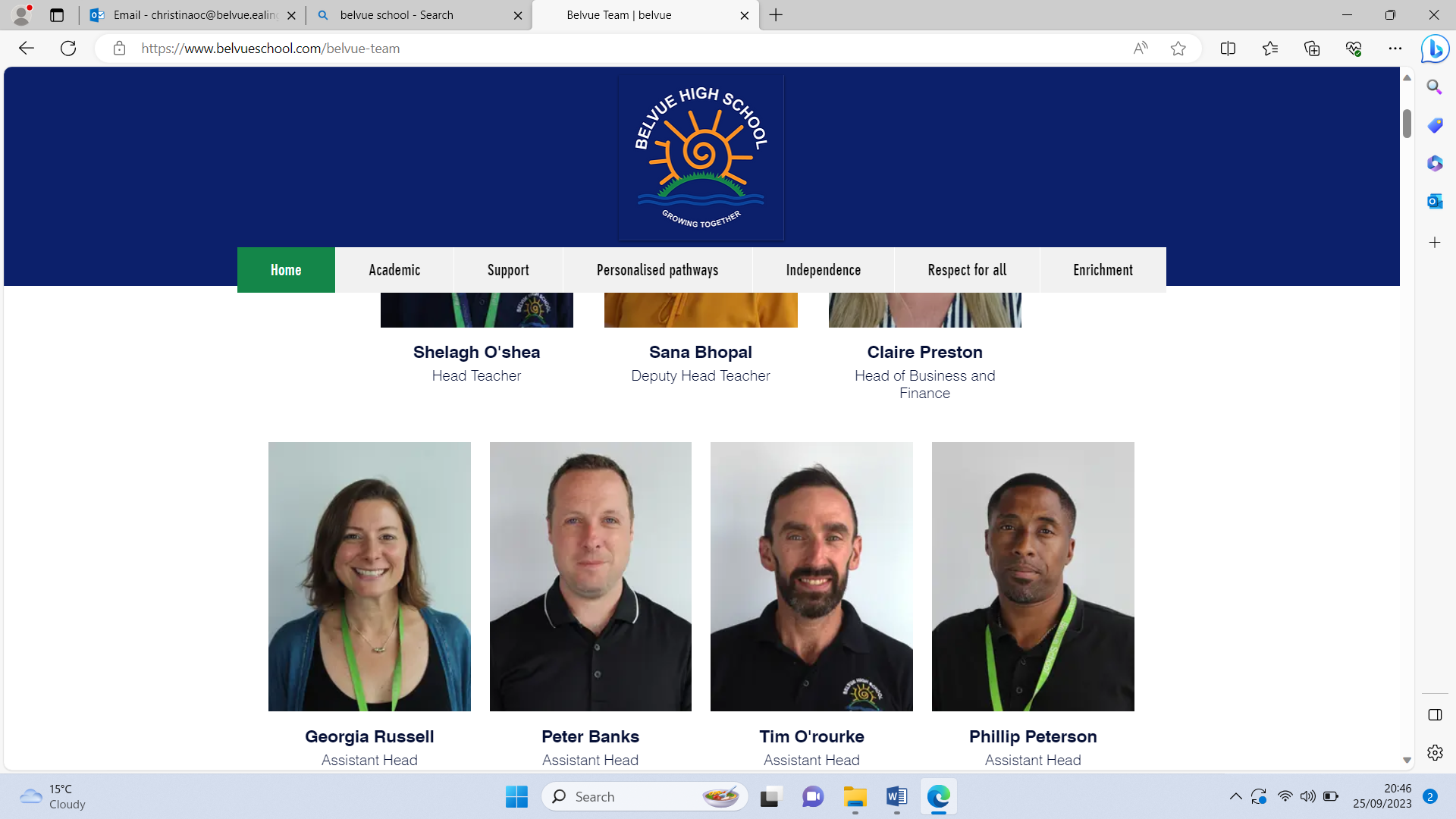 If you would like to see your child’s class teacher or Mr Peterson (head of Post 16) please write a note in your child’s diary or call the school office to book an appointment.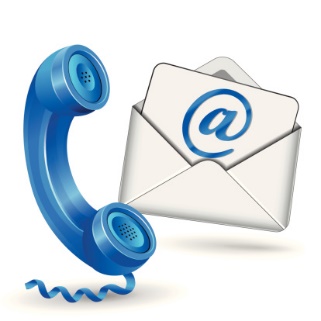 Belvue Phone Number: 020 8845 5766Day of clubClubMondayHair & Beauty ClubMondayArtMondayBoard Games- Chess & CheckersTuesdayMovie ClubWednesdayICT  ClubWednesdayDance & FitnessWednesdayBasket Ball club